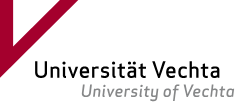 Abrechnung Honorartätigkeit/Gastvortrag/Reisekosten Externe – AuslandPersönliche Angaben des/der Gastvortragenden/Honorarempfangenden: (to be completed by the guest)Ich versichere pflichtgemäß die Richtigkeit meiner Angaben und habe die Originalbelege beigefügt. (I assure the correctness of all details given above and have attached the original documents)Vechta,      	Unterschrift der/des Leistungsempfängers/In (Signature of beneficiary)2.	Von der beauftragenden Organisationseinheit der Universität Vechta auszufüllen: (to be completed by Department at University of Vechta))Notwendige Angaben zur Beurteilung der Umsatzsteuerpflicht ausländischer Gastvortragender gem. § 4 Nr. 21 b) aa):Honorare und Reisekostenerstattungen für Gastvorträge unterliegen grundsätzlich der Umsatzsteuer. Eine Steuerbefreiung ist nur möglich, wenn der Vortrag als steuerbefreite Unterrichtstätigkeit eingestuft werden kann. Dafür sind folgende Punkte zu prüfen:Leiter/In der Organisationseinheit/Projektleiter/In (Head of Department/Project Manager)Die personenbezogenen Daten, die Sie uns im Rahmen dieses Formulars zur Verfügung stellen, werden ausschließlich für die Bearbeitung Ihrer Abrechnung bzw. Kontaktaufnahme im Rahmen der Abrechnung und für die damit verbundene technische Administration verwendet. Die Weitergabe an Dritte findet nicht statt. Ihre personenbezogenen Daten werden gelöscht, wenn wir Ihre Abrechnung bearbeitet haben und die gesetzlichen Fristen zur Aufbewahrung des Vorgangs abgelaufen sind. Dies geschieht auch, wenn die Speicherung aus sonstigen gesetzlichen Gründen unzulässig ist. Sie können sich jederzeit über die zu Ihrer Person gespeicherten Daten informieren. Detaillierte Informationen zum Datenschutz und zum Umgang mit personenbezogenen Daten finden Sie in der allgemeinen Datenschutzerklärung der Webseite der Universität Vechta (www.uni-vechta.de/Datenschutz/).Name (Family Name):Name (Family Name):Vorname (First Name):Vorname (First Name):Privatanschrift (Private Address):Privatanschrift (Private Address):Gastvortrag/Honorartätigkeit am (Presentation on:):Gastvortrag/Honorartätigkeit am (Presentation on:):Honorar (fee) (€):Honorar (fee) (€):Reisekosten(€) (Travel costs in total):Reisekosten(€) (Travel costs in total):Gesamtbetrag(€) (total amount in €):Gesamtbetrag(€) (total amount in €):Bank (Name and address of bank):Kto.-Inh. (account owner):IBAN (account number):In case your account is from any country specified below, please also fill out the following.In case your account is from any country specified below, please also fill out the following.ABA/Routing Number (9 digits) Required for US/Canadian accountBSB Number (6 digits) Required for Australian accountIBAN Code Required for European accountSort Code (6 digits) Required for British accountBranch Code (3 digits) Required for Japanese accountUniversitätseinrichtung:Thema/Anlass:Wird die Tätigkeit regelmäßig und für eine gewisse Dauer ausgeübt?Ist der Gastvortrag / die Veranstaltung im Vorlesungsverzeichnis aufgeführt?Steht der Gastvortrag / die Veranstaltung in Bezug zu einer Lehrveranstaltung, die im Vorlesungsverzeichnis aufgeführt ist?Ich habe zur Kenntnis genommen, dass die Honorarzahlung an den ausländischen Gastdozenten / die ausländische Gastdozentin gem. § 13b UStG grundsätzlich der Umsatzbesteuerung unterliegt. Auf das vereinbarte Honorar wird ein Umsatzsteuerbetrag i.H.v. 19% aufgeschlagen, der zusätzlich der angegebenen Kostenstelle belastet wird. Sofern die Voraussetzungen des § 4 Nr. 21 b) aa) UStG (s.o.) erfüllt sind (alle drei oben stehenden Fragen mit „Ja“ beantwortet), ist die Honorarzahlung umsatzsteuerfrei.Die Finanzierung erfolgt aus (Kostenstelle/Innenauftrag): _________________Sachlich richtig: